كراس الشروط الفنية الخاصة1 : objet     Le présent document à pour objet de déterminer l’ensemble des travaux d’entretien et la  mise en service des équipements à l’institut supérieur des études technologique de sidi bouzid qui sont :- deux groupes centrales de climatisation (mcquay) à l’administration et aux département informatique.- trois chaudières à condensation avec bruleur modulant pour combustibles gazeux . - un groupe d’eau glacée2/ caractéristique technique des groupes de climatisation centrales :2.1 : groupe centrale de climatisation de l’administration :- Nombre des unités extérieurs : une seule unité extérieur- Nombre des unités intérieurs : 14 unités intérieurs2.2 : groupe centrale de climatisation de département informatique :3/ caractéristique technique des chaudiéres à gaz :3.1/  les deux chaudières a cotés du magasin de l’ISET¥ chaudière a gaz N°01¥ chaudière a gaz N°023.2 /  chaudières a  gaz à cotés du buvette de l’ISET¥ chaudière a gaz N°034/ caractéristique technique de groupe d’eau glacée :4 – Etendue de la prestation et respensabilitée de l’entreprise :Au titre du présent lot, l’entreprise doit faire  un entretien et la mise en service des équipements indiquées précédents : ¥ pour les groupes centrale de climatisation :-Vérification de la charge frigorigène. -Vérification de l’état de fonctionnement des résistances d’écarter.-Vérification de la surchauffe détendeur. -Vérification du sous refroidissement liquide. -Vérification  du condensateur. -Vérification du filtre à air. -Vérification des  organes de contrôle et de sécurité : -Vérification de fonctionnement des points de consigne des pressostats basse pression. -Vérification de fonctionnement des points de consigne des pressostats haute pression.-Vérification de fonctionnement du thermostat de régulation.-Vérification de fonctionnement des sondes extérieurs et intérieurs- Vérification des cartes électronique de l’unité extérieur-Vérification de l’état de serrage des bornes de raccordement électrique. -Vérification des contacteur de puissance. -Vérification des réglages des relais thermiques. -Vérification des temporisations de démarrage des compresseurs. -Vérification des séquences de fonctionnement de la machine. -Vérification de fonctionnement des asservissements extérieurs à la machine. -Vérification de la tension d’alimentation. -Vérification des intensités absorbées de chaque compresseur. ¥ pour les chaudières à gaz :L’entreprise s’engage à :- la vérification de fonctionnement des chaudières à gaz- la Vérification des installation de raccordement de gaz- les Opérations de détartrage pour deux ballons 1500 L pendant 24 H en circuit fermé avec pompe de circulation nécessaire et mesure de PH des chaudières après le détartrage                   et neutralisation de l’opération par un neutralisant- la Vérification de la couche de tartre et fermeture des chaudières- vérification de l’état des armoires de commande des chaudières- Contrôle générale des équipements et de l’installation (câblage, contacteurs, relais, disjoncteurs.)- vérification du corps de chauffe et de brûleur - vérification du bon fonctionnement des pompe . les radiateurs et l’adoucisseur ….- vérification des organes de régulation internes à la chaudière - vérification des organes de régulation - vérification des organes de sécurité de l'appareil- vérification du conduit de raccordement - vérification des débits de gaz - la préparation d’un rapport de diagnostic détaillé pour les trois chaudières .¥ pour le groupe d’eau glacée :L’entreprise s’engage à :- la vérification du fonctionnement du groupe d’eau glacée y compris la vérification du fonctionnement de tous les organes du groupes - la régulation de la température d'eau glacée- le contrôle des paramètres de fonctionnement (HP, BP, température de refoulement, le niveau d’huile , débit d'eau..) - la Vérification du fonction des compresseurs . de l’évaporateur et de condensateur et tous les organes de commande et de sécurité- la Vérification du temporisation BP au démarrage, - l’égalisation de temps de marche des compresseurs- la vérification de l’état des armoires de commande de groupe d’eau glacée- le Contrôle générale des équipements et de l’installation (câblage, contacteurs, relais, disjoncteurs.)Bordereau des prixBordereau des prix Lu  et accepté par L’entrepreneur(Date , signature et cachet  avec nom et prénom du signataire) الجمهورية التونسيةوزارة التعليم العالي و البحث العلميالإدارة العامة للدراسات التكنولوجيةالمعهد العالي للدراسات التكنولوجية           بسيدي بوزيد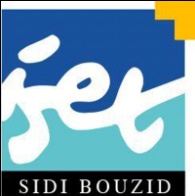 MarqueMcquay MDS180BR5Principaux modesRefroidissement / chauffageMode supplémentaireLe mode de ventilation (sans chauffage et refroidissement) mode automatiquePuissance en mode froid47KWLa capacité de refroidissement14.5KWPuissance en mode chauffage53 KWLa capacité de chauffage13.8 KWalimentationTriphasé 400 v / 50 HzAmpérage en mode refroidissement28.5 AAmpérage en mode chauffage27.3 AType de réfrigérantR410 AtélécommandeOuiMinuterie marche/arrêtOuipoids370 kgMarqueMcquay MDS140BR5Principaux modesRefroidissement / chauffageMode supplémentaireLe mode de ventilation (sans chauffage et refroidissement) mode automatiquePuissance en mode froid38KWLa capacité de refroidissement11.3KWPuissance en mode chauffage42 KWLa capacité de chauffage10.9 KWalimentationTriphasé 400 v / 50 HzAmpérage en mode refroidissement21.8 AAmpérage en mode chauffage21.1 AType de réfrigérantR410 AtélécommandeOuiMinuterie marche/arrêtOuipoids350 kgmarqueChapéemodèle215 ENuméro  de fabrication10117019Pression d’eau max6 barTempérature d’admission max90° CDébit calorifique nominaleQ = 35 – 215 KwPuissance utile nominale ( 50/30°C)P = 37.4 – 229.6 kW Puissance utile nominale ( 80/60°C)P = 33.5 – 210.1 kWPression raccordement gaz G 2020 mbarPression de raccordement G 25 / propane25 mbar / 37 mbarPression de l’injecteur propane3.73 - 16.71 kg/hTension AC / fréquence230 v -  50 HzCourant max6.3 AmarqueChapéemodèle215 ENuméro  de fabrication101126130Pression d’eau max6 barTempérature d’admission max90° CDébit calorifique nominaleQ = 35 – 215 kWPuissance utile nominale ( 50/30°C)P = 37.4 – 229.6 kW Puissance utile nominale ( 80/60°C)P = 33.5 – 210.1 kWPression raccordement gaz G 2020 mbarPression de raccordement G 25 / propane25 mbar / 37 mbarPression de l’injecteur propane3.73 - 16.71 kg/hTension AC / fréquence230 v -  50 HzCourant max6.3 AmarqueChapéemodèle170 ENuméro  de fabrication10117017Pression d’eau max6 barTempérature d’admission max90° CDébit calorifique nominaleQ = 28 – 170 kWPuissance utile nominale ( 50/30°C)P = 29.8 – 181.3 kW Puissance utile nominale ( 80/60°C)P = 26.8 – 165.8 kWPression raccordement gaz G 2020 mbarPression de raccordement G 25 / propane25 mbar / 37 mbarPression de l’injecteur propane2.72 – 13.21 kg/hTension AC / fréquence230 v -  50 HzCourant max6.3 AmarqueCLIMAVENETAModèleNECS/HT0904Numéro  de série32008410Date de construction2010Gaz réfrigérantR410AType huileMANEUROP 160 SZTension AC / fréquence400 v -  50 HzPuissance utile nominale120 kWPression HP4.5 MpaPression BP2.8 MpaPoids 2180 kgN°Désignation des articlesunitéquantitéP.U (HTVA)P.T (HTVA)01Entretien et mise en service  de deux groupes de climatisations  centrales à l’administration et au département informatique à l’institut supérieur des études technologique de sidi Bouzid. Y compris tous les travaux de réparation, diagnostic des équipements indiqués et toutes sujétions pour la bonne exécution.01L'Ensemble.....................................................Ens0102Entretien et mise en service  de trois chaudières a condensation avec bruleur modulant pour combustible gazeux à l’institut supérieur des études technologique de sidi Bouzid. Y compris tous les travaux de réparation, diagnostic des équipements indiqués et toutes sujétions pour la bonne exécution.L'Ensemble.....................................................Ens0103Entretien et mise en service  du groupe d’eau glacée  à l’institut supérieur des études technologique de sidi Bouzid. Y compris tous les travaux de réparation, diagnostic et toutes sujétions pour la bonne exécution L'Ensemble.....................................................Ens01Montant total hors TVAMontant total hors TVAMontant total hors TVAMontant total hors TVAMontant total hors TVAMontant de TVA (19%)Montant de TVA (19%)Montant de TVA (19%)Montant de TVA (19%)Montant de TVA (19%)Montant total en TTCMontant total en TTCMontant total en TTCMontant total en TTCMontant total en TTCTOTAL TTCArrête le présente des prix à la somme de (en  toutes lettres et en touts chiffres) : ………………………………………………………………………………………………………………………………………………………..………………………………………………………………………………………………………………………………………………………………………………….